Визуализация выполняемого благоустройства по ул. Губкина, 23 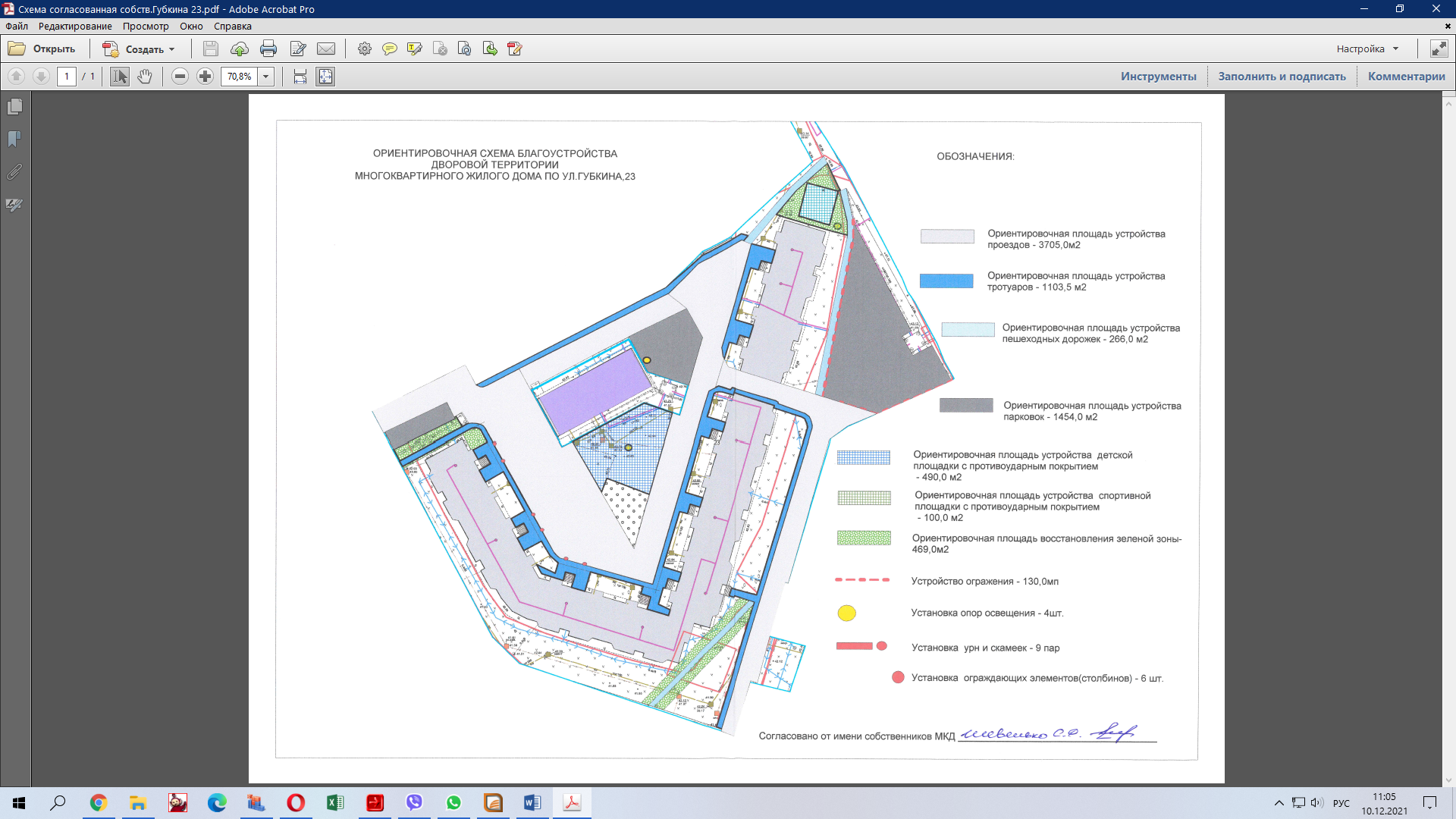   Установка урн и скамеек - 9 пар                                       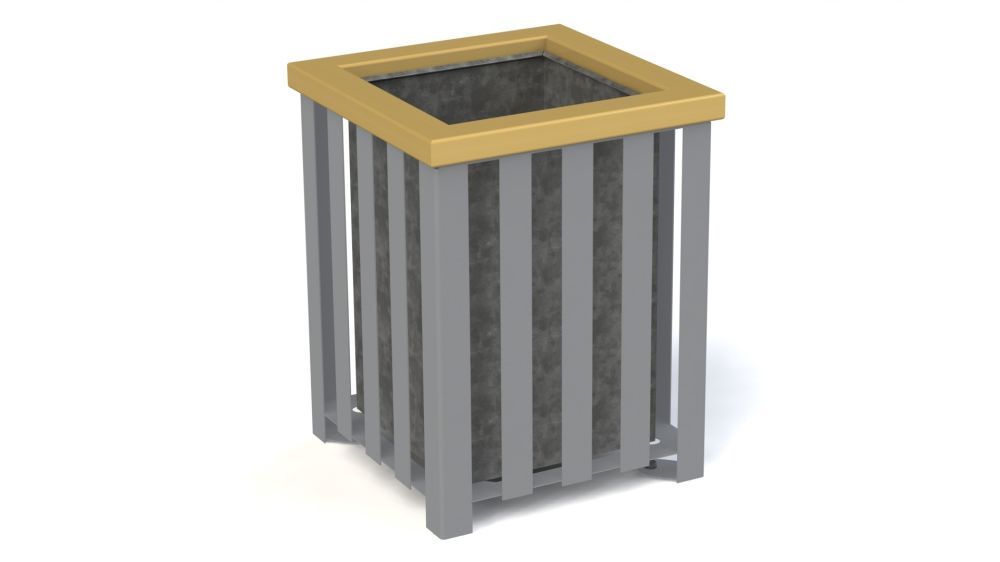 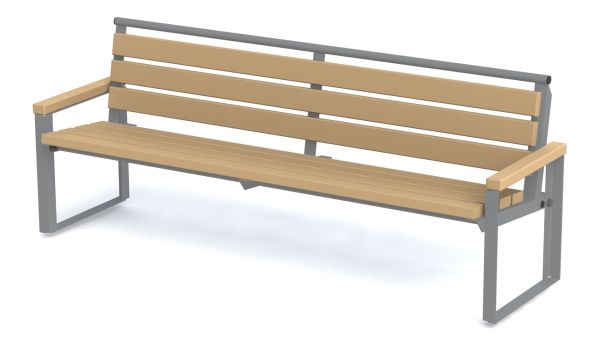 Установка детского игрового и спортивного оборудования: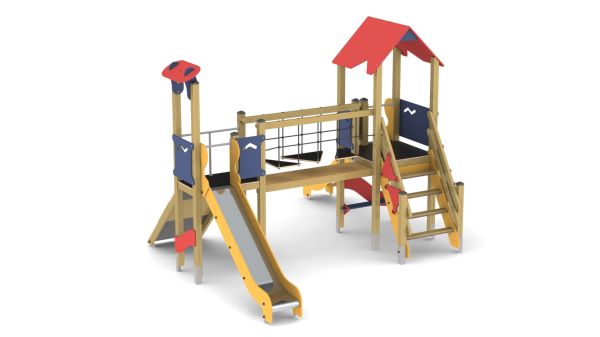 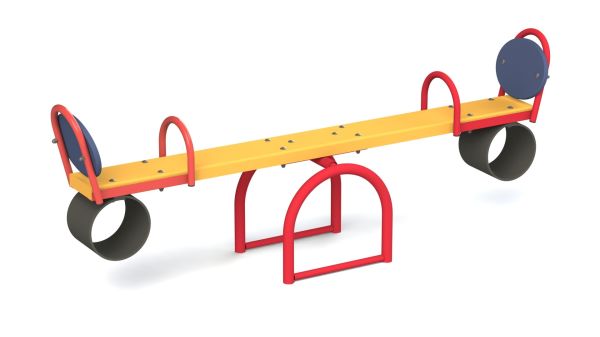 Детский игровой комплекс 1206                                                            Качалка - балансир 6201Песочница - 5320                                                                                                                              Качели 6327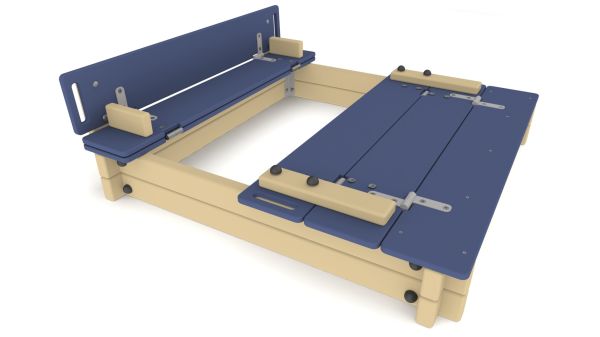 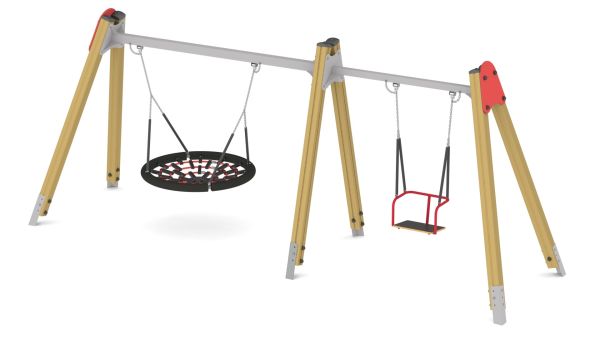 Горка детская - 5207      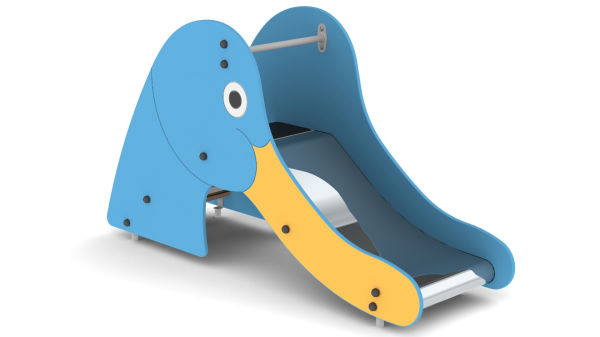 Спортивный комплекс W0021                                                                                 Спортивный комплекс W0031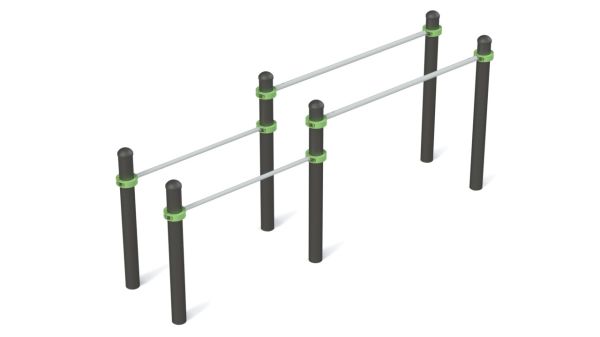 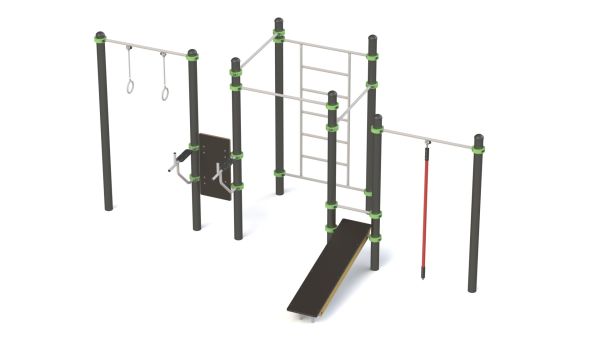  Спортивный комплекс W0005   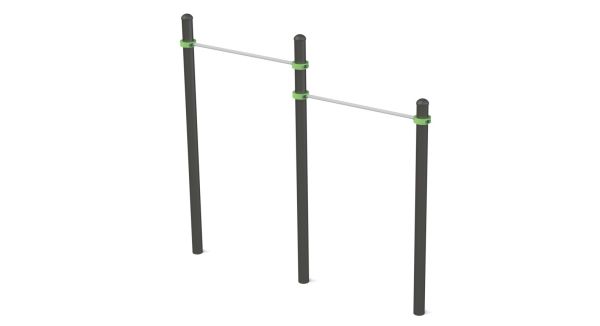 Ворота для мини-футбола с баскетбольным кольцом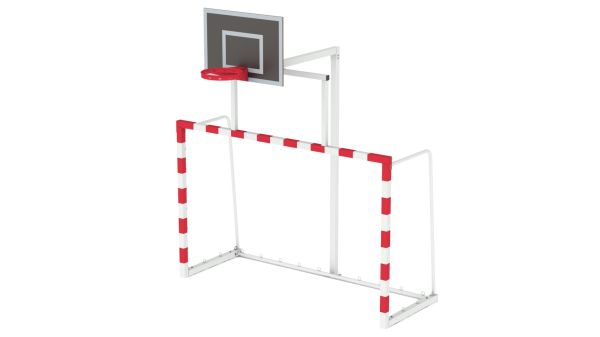 Поле для мини-футбола с ограждением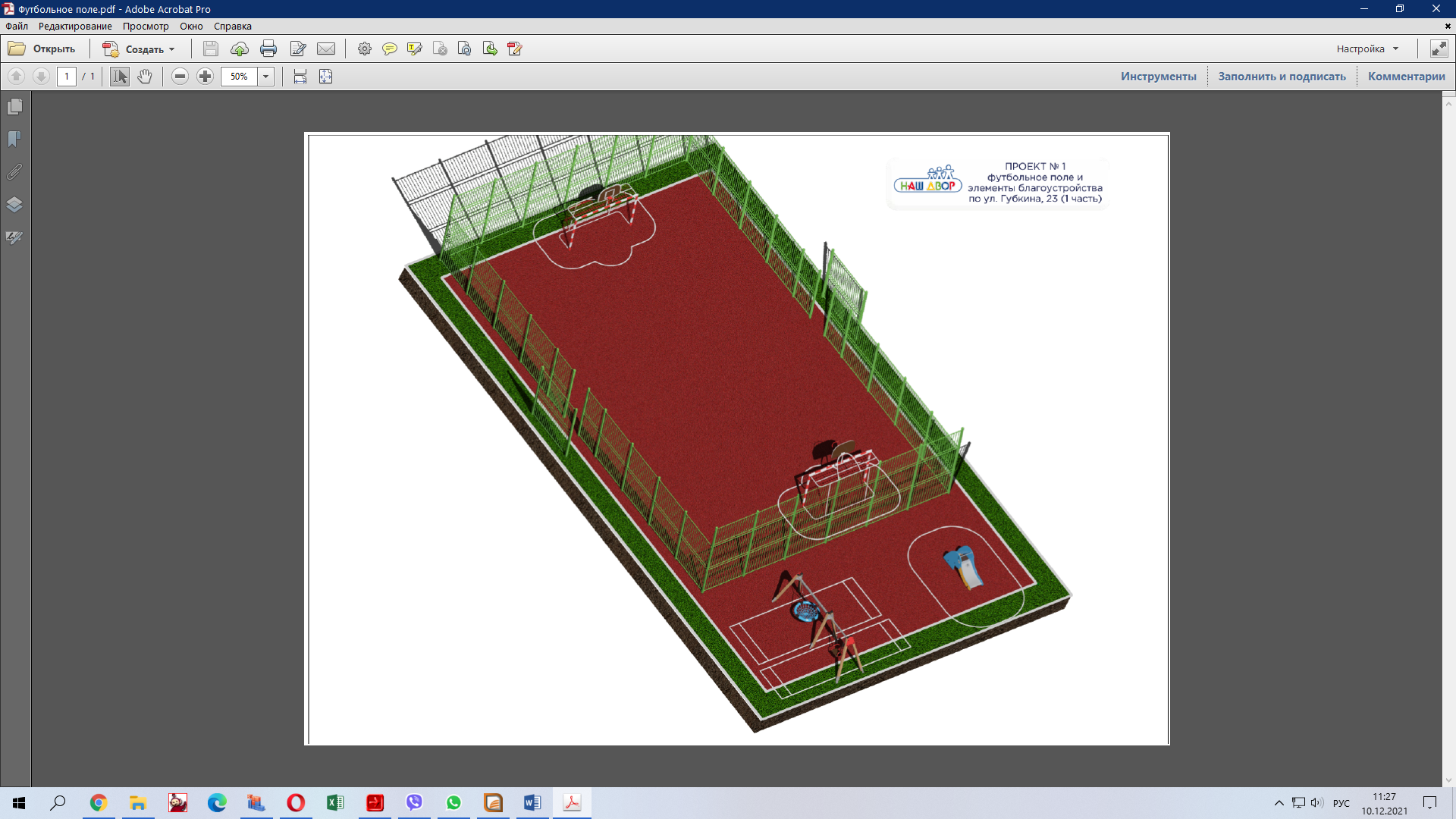 Опора НФГ-7,0-02-ц это металлическая, оцинкованная опора высотой 7метров, восьмигранная, масса 78 кг., предназначена для устройства уличного освещения.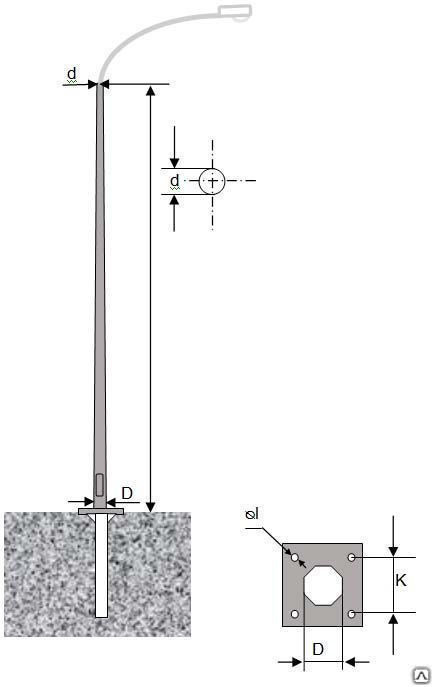 